Дистанционное обучение по дополнительной общеобразовательной программе «АБВГДейка»Программа: «АБВГДейка»Возраст: 6-7летГруппа:5,6.Темы: «Звуки Р-Р’. Буква Р». «Звуки Р-Л».Продолжительность одного занятия: 2 часа.Занятие 1.Тема: «Звуки Р-Р’. Буква Р».Артикуляционная гимнастика.  https://www.youtube.com/watch?v=ZqMoCn1fAaE&list=PLdLntLx-Z6N3qRv8Ensv3FbX3xIsgE3rt«Мотор»- произнеси длительно звук р.Проведи пальчиком от середины цветка к каждому лепесточку и обратно.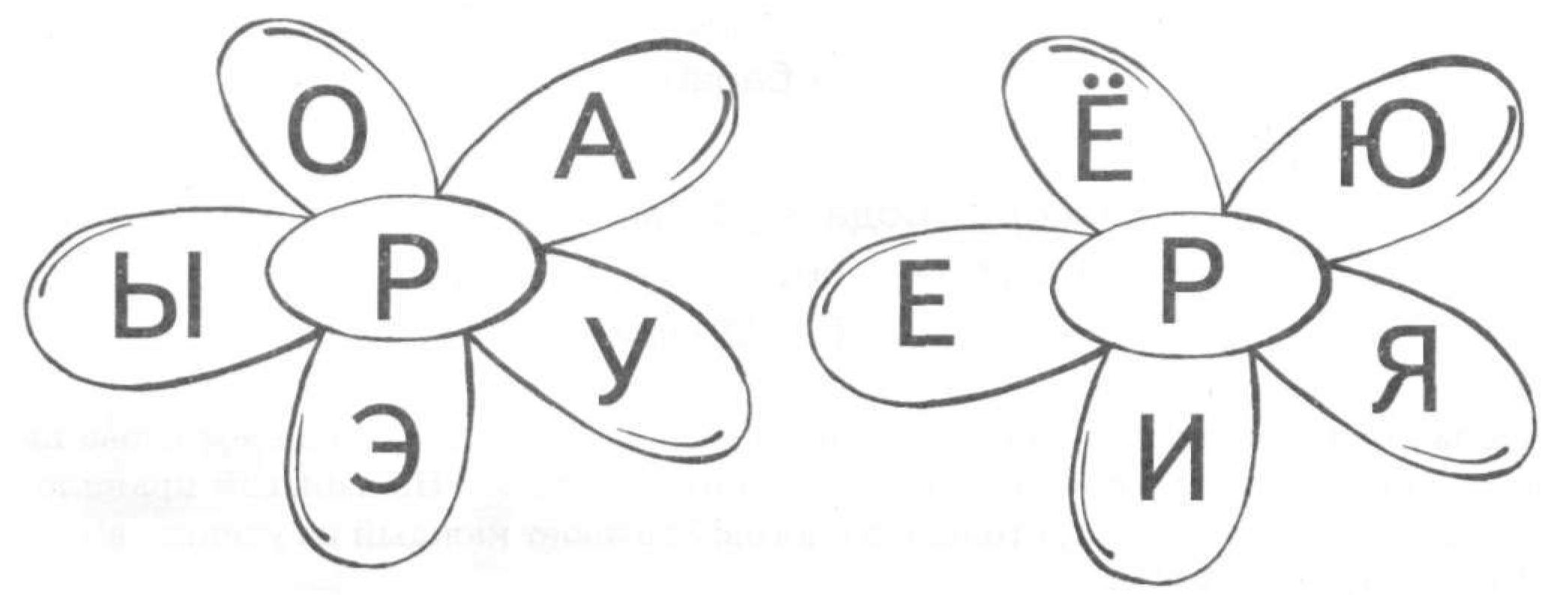 «Гном и великан» - преврати предметы в очень маленькие, как у гнома, и в очень большие, как у великана.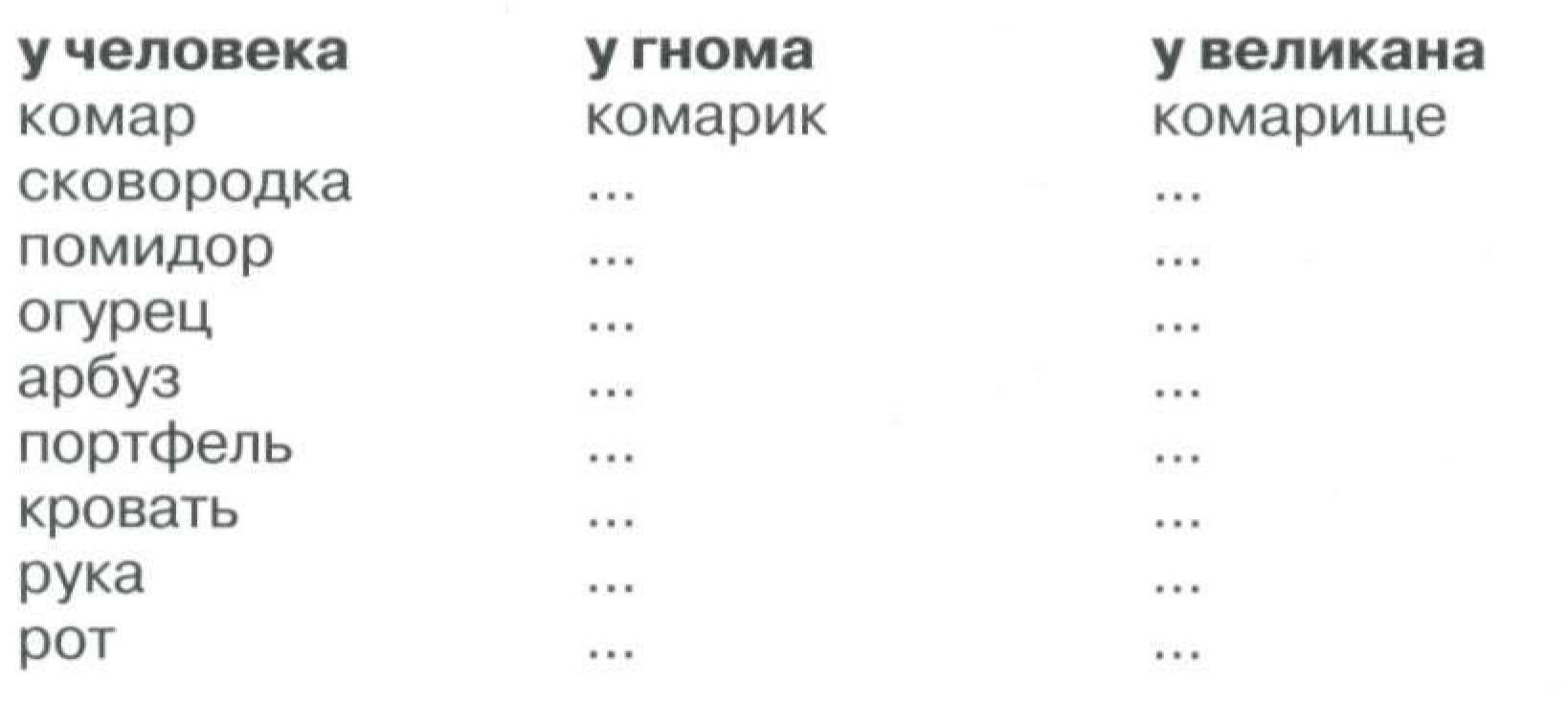 Назови и раскрась картинки. Покажи при помощи стрелок, в каких словах Р звучит твёрдо, а в каких мягко.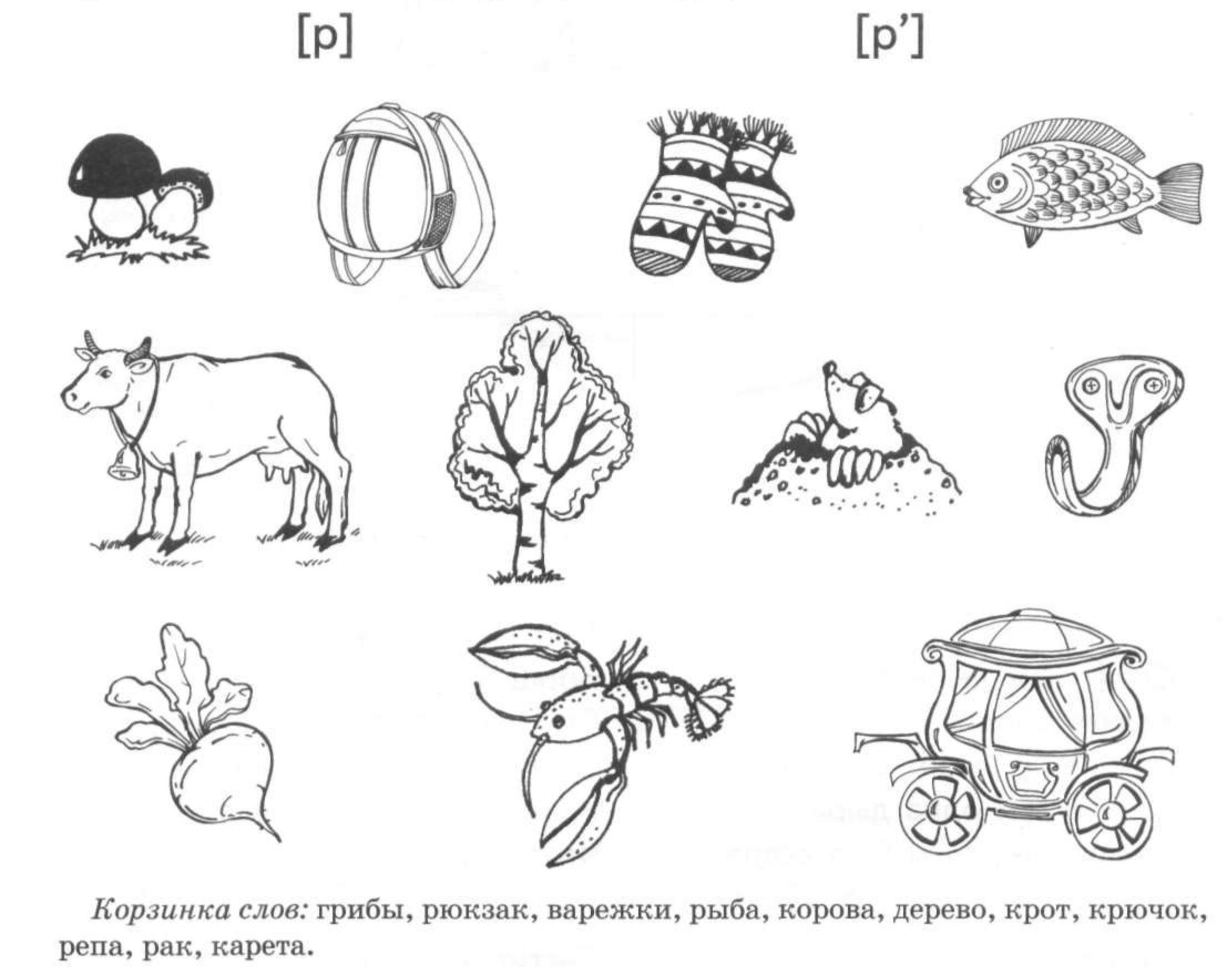 Назови картинки.  Угадай, какая картинка в каждом ряду лишняя? Обведи её, а остальные картинки раскрась.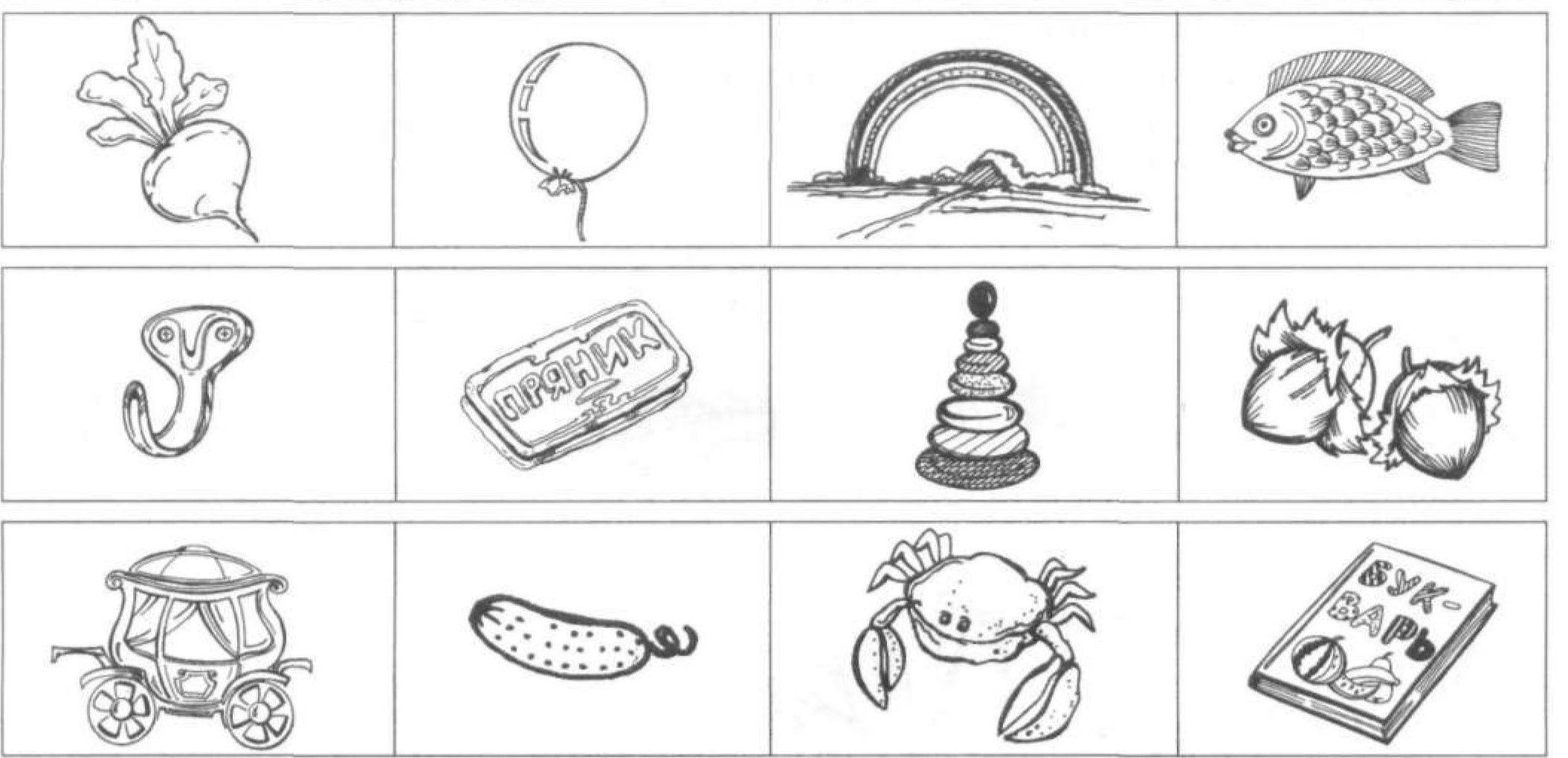 Выучи стихотворение.Раз, два, три, четыре.Сосчитаем дыры в сыре.Если в сыре много дыр,Значит, вкусным будет сыр.Если в нем одна дыра, Значит вкусным был вчера.8.В каждом вагончике «едет» одно слово. Соедини слова так, чтобы получилось предложение: «прицепи» вагончики к паровозу в нужном порядке. Проставь номера вагончиков в каждом предложении.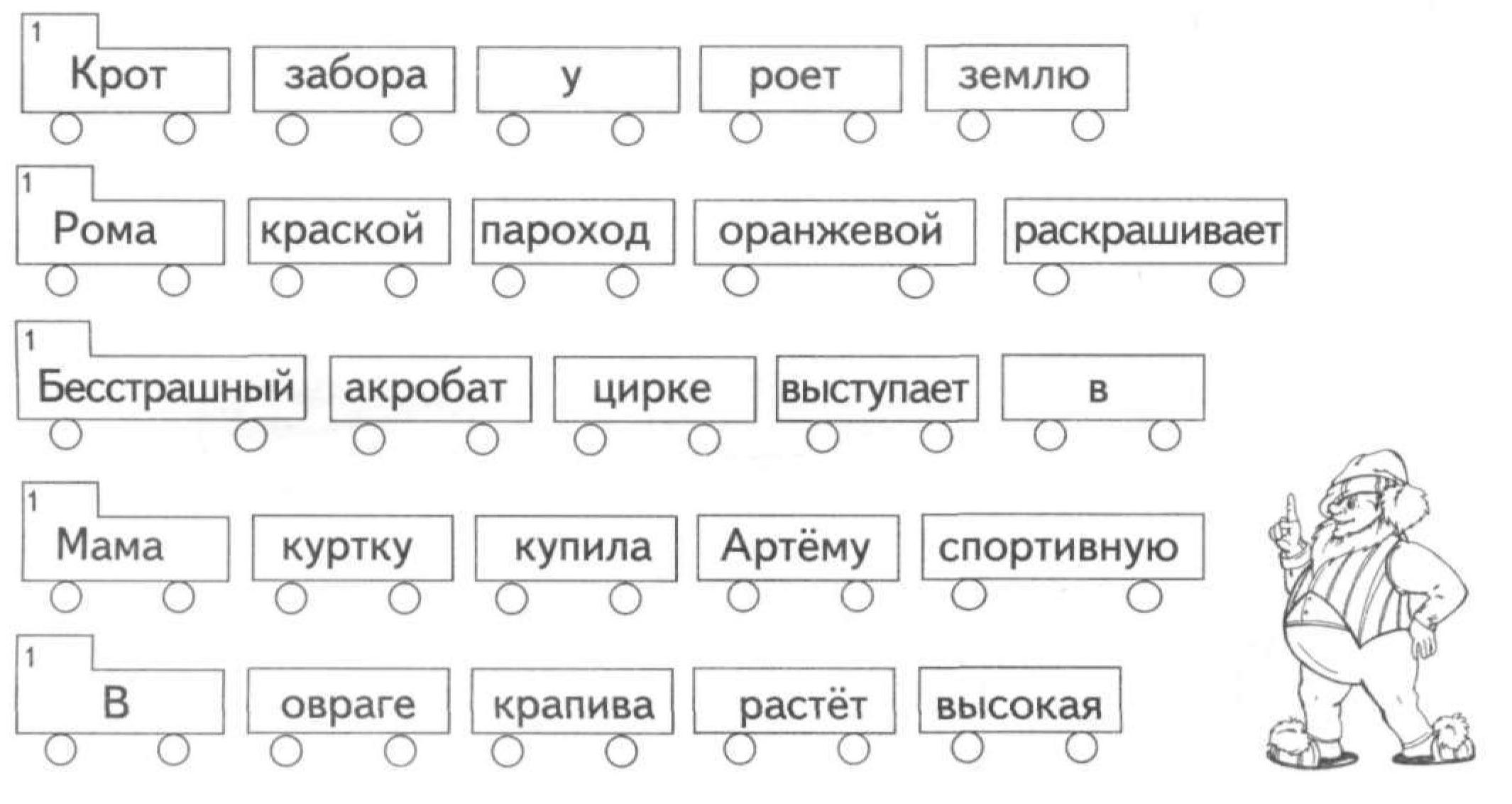 Послушай, (прочитай) рассказ. Ответь на вопросы. Перескажи рассказ.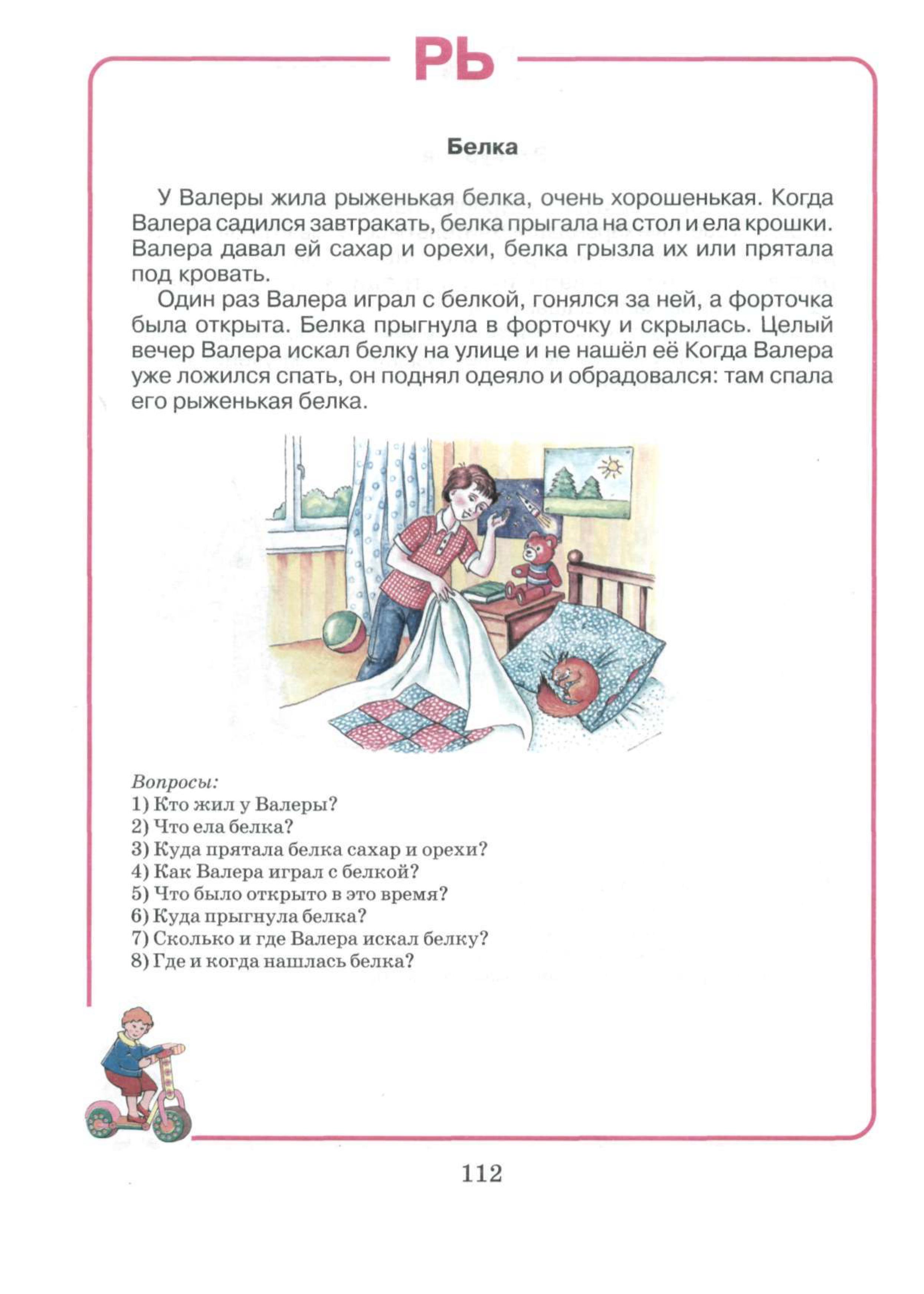 Занятие 2.Тема: «Звуки Р-Л».Артикуляционная гимнастика. https://www.youtube.com/watch?v=ZqMoCn1fAaE&list=PLdLntLx-Z6N3qRv8Ensv3FbX3xIsgE3rtПрочитай слоги и слова.Ра-ла-ра                          лад-рад-ладРо-ло-ро                          рак-лак-ракЛу-ру-лу                         лама-рама-ламаРы-лы-ры                       рамка-ламка-рамкаЛа-ра-ла                         рожки-ложки-рожкиРаскрась картинку. Найди начало каждого слова. Соедини нужный слог с картинкой.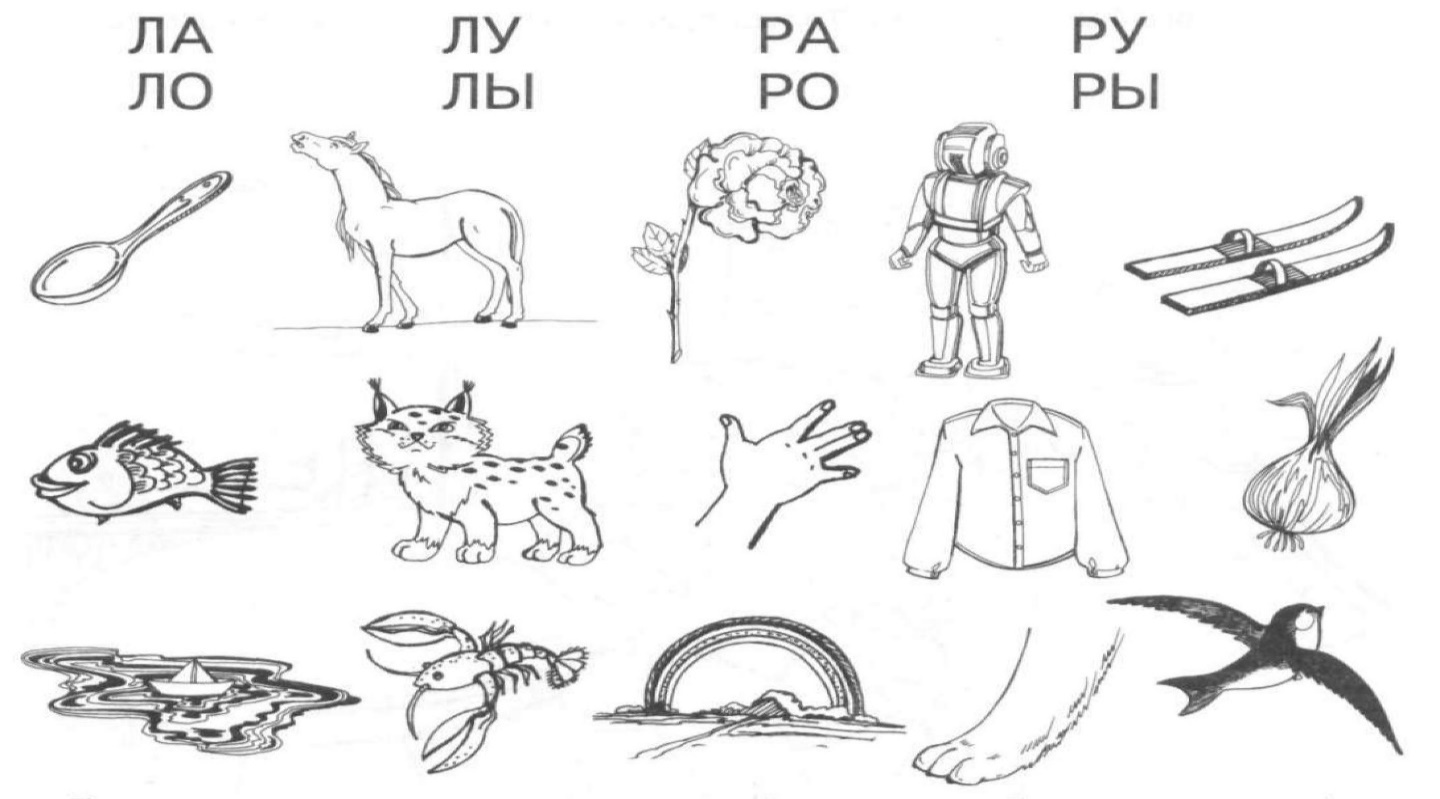 Отгадай слог. Подбери нужный слог- ра или ла. Пи…                    шко…                 кону…                      ска...Иг…                    детво…               ды…                         пасти…Но…                    аку…                   жа…                         у…Найди одинаковые листочки. Соедини линиями одинаковые листочки. Назови в них слоги парами. Раскрась листочки.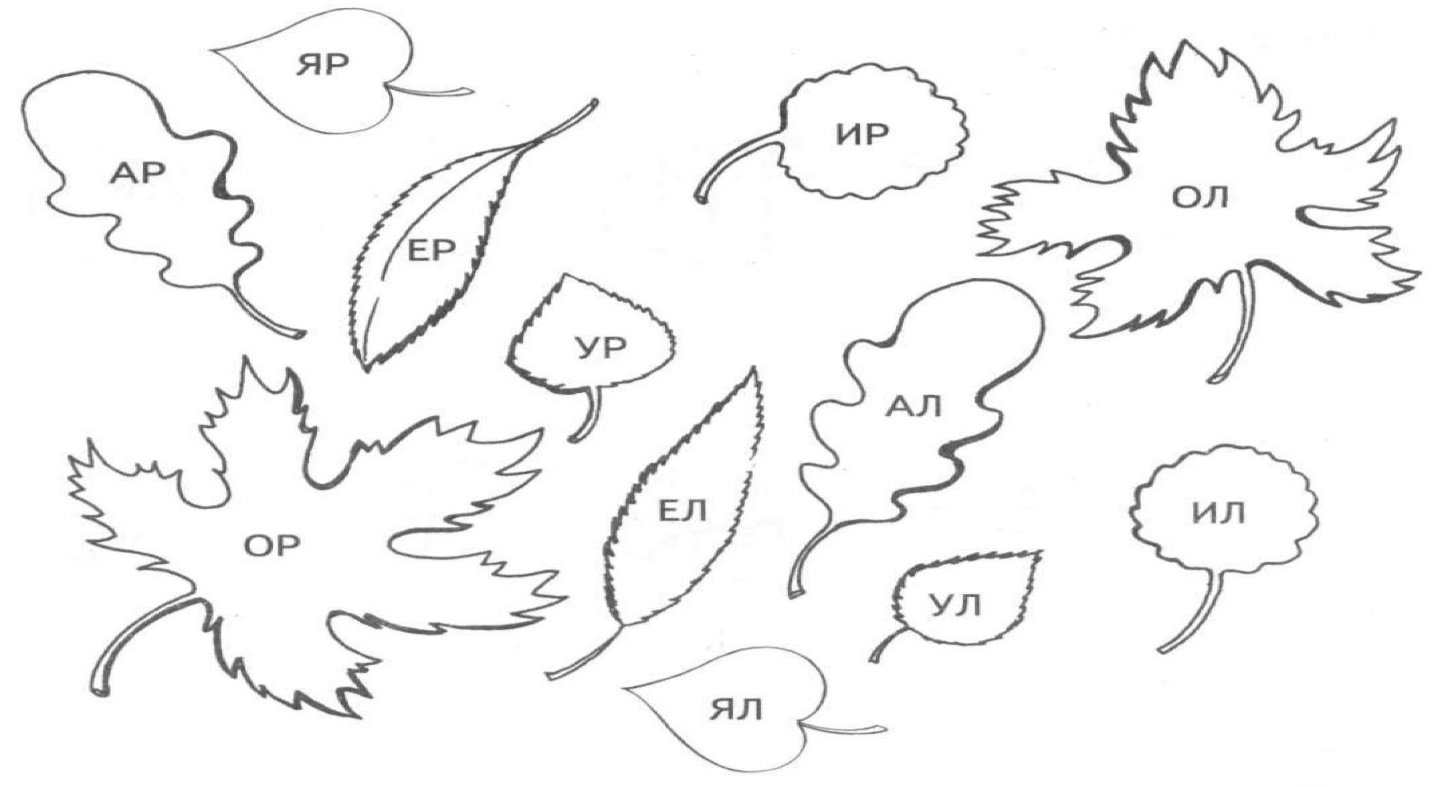 Отгадай слова. Подбери нужный звук – Р или Л. Соедини получившиеся слова с картинкой.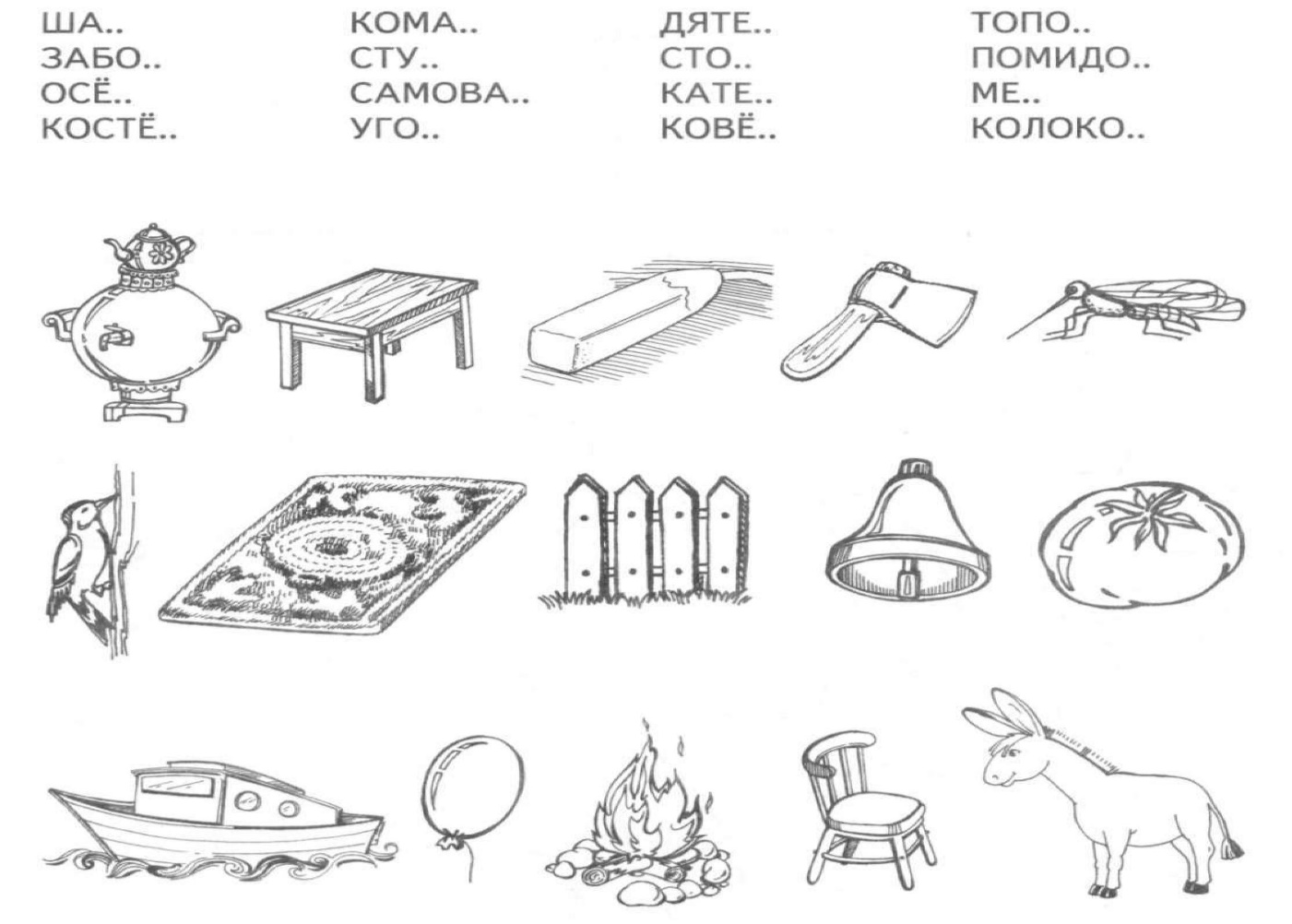 Девочка Лера потеряла картинки. Помоги ей найти предметы, называй их правильно. Придумай с этими словами предложения.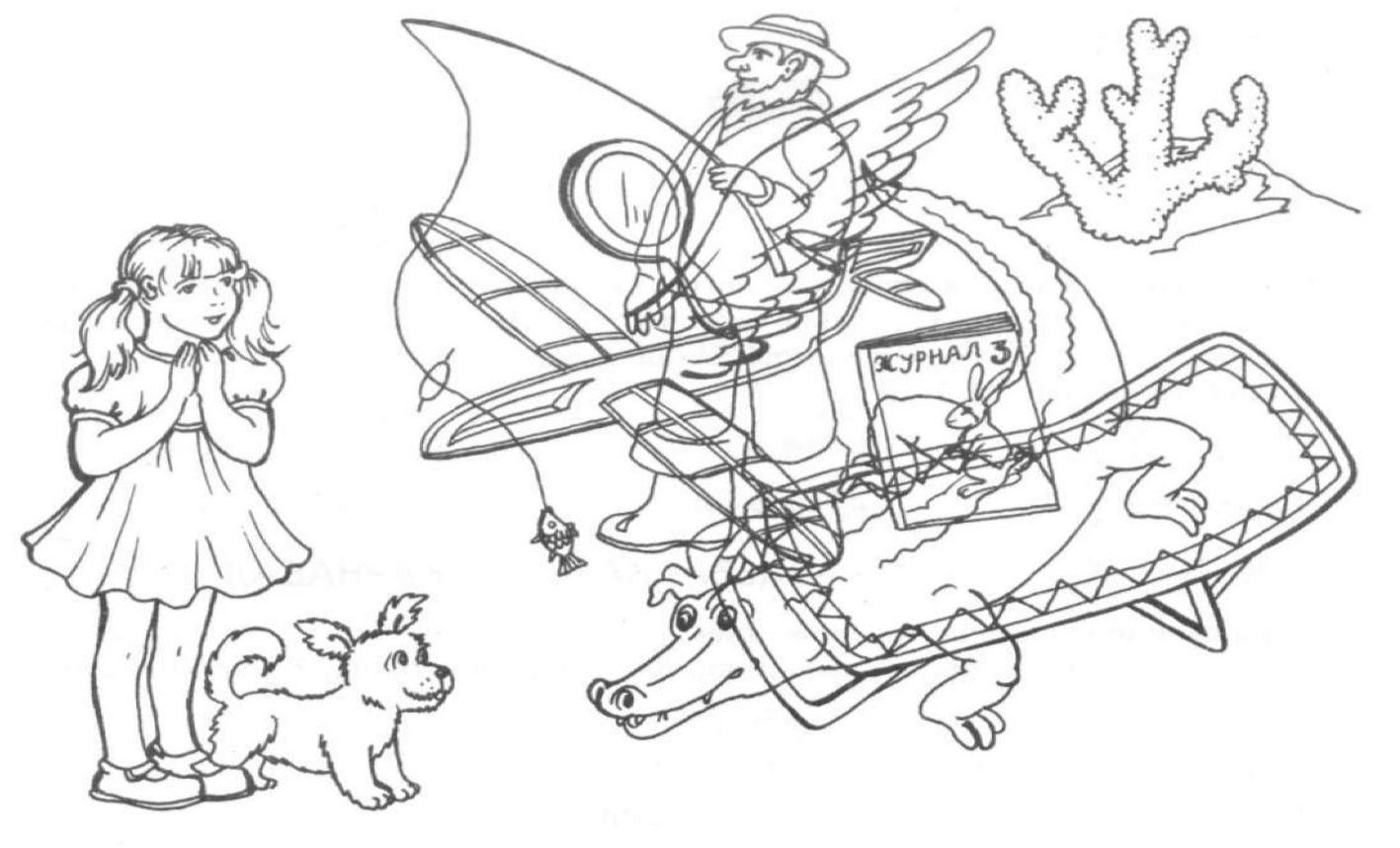 Слова: крокодил, крыло, зеркало, планер, рыболов, раскладушка, журнал, коралл.Рома и Лала решили поиграть. Какие игрушки выберет Рома, а какие Лала? Не забывай, что Роме нравятся игрушки со звуком Р, а Лале – со звуком Л. Обведи предметы со звуком Р-красным карандашом. А со звуком Л- голубым.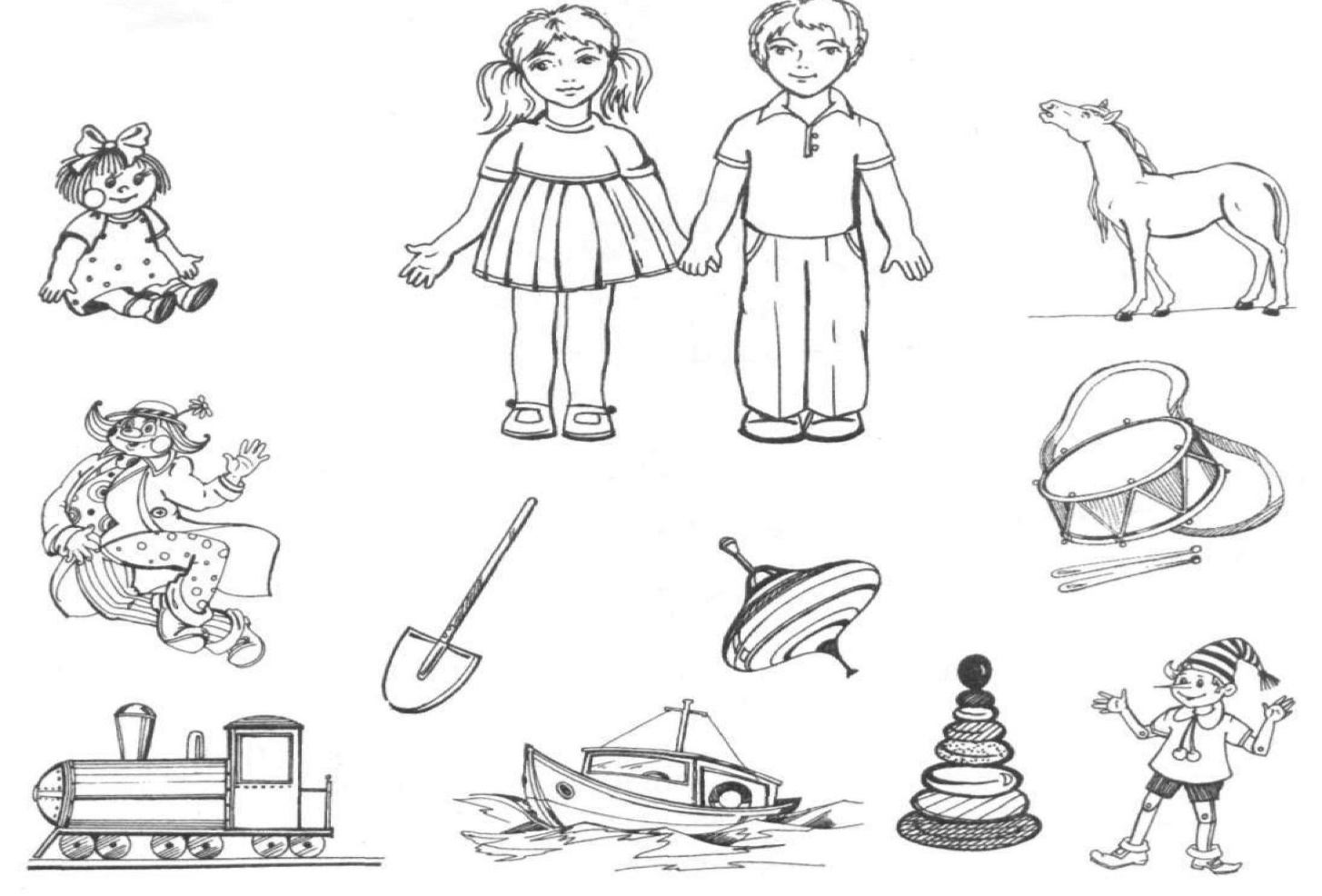 Занятие 3.Тема: «Звуки Р-Л».Артикуляционная гимнастика. https://www.youtube.com/watch?v=ZqMoCn1fAaE&list=PLdLntLx-Z6N3qRv8Ensv3FbX3xIsgE3rtПрочитай слоги и слова.Ря-ля                             моря-поляРё-лё                             рёва-ЛёваРю-лю                          брюква-клюкваРи-ли                            Марина-малинаРе-ле                             рейка-лейкаНайди начало каждого слова. Соедини нужный слог с картинкой. Назови предметы и раскрась их.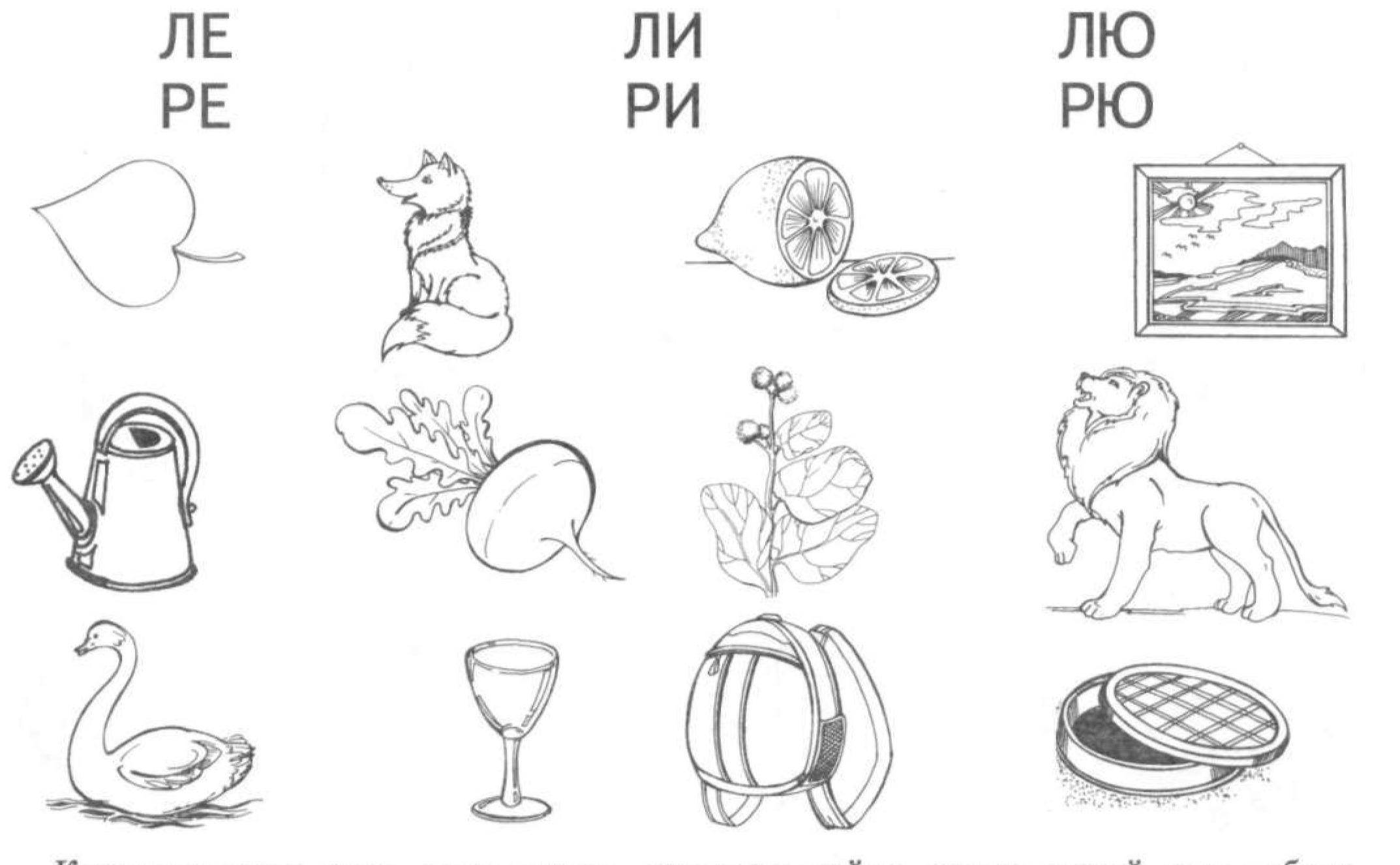 Замени первый звук в слове на Л’  или Р’.Например: мёд-лёдТюк-…                       пень-…                песок-…Кепка-…                    рейка-…              метать-…Бить-…                      печка-…              писк-…Хлопками раздели слова на слоги. Напиши в кружочках, сколько слогов в слове. Не забывай правило: «Сколько в слове гласных, столько и слогов! Это знает каждый из учеников!»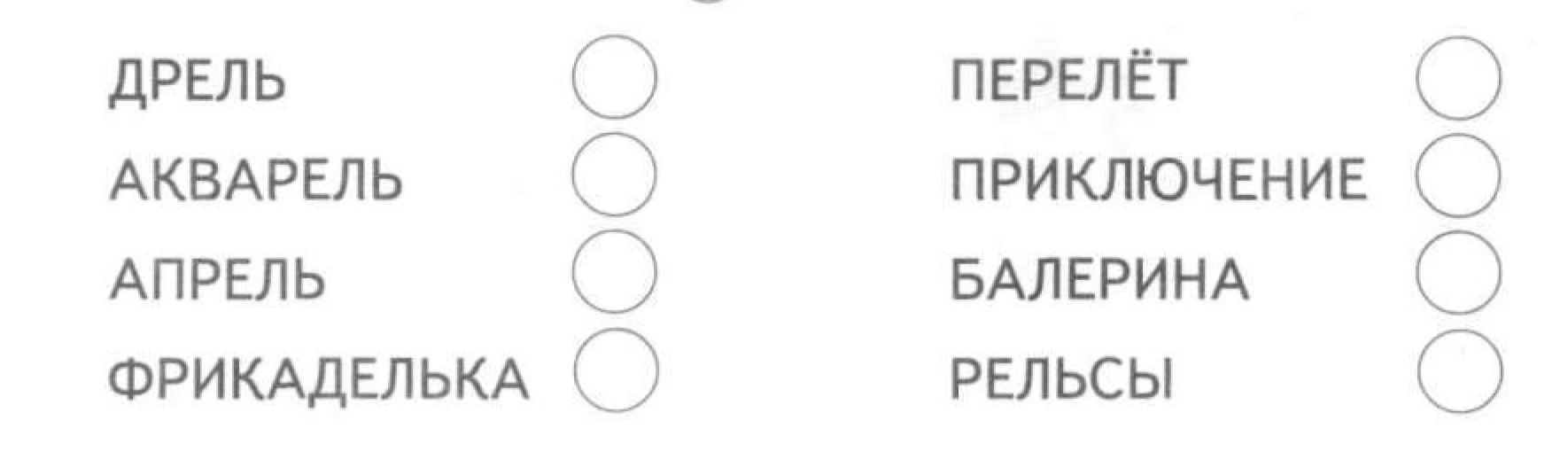 Игра «Найди маму». Детёныши заблудились. Помоги им вернуться домой, вспомнив, кто их мама. Соедини линиями детёнышей со взрослыми. Раскрась картинки.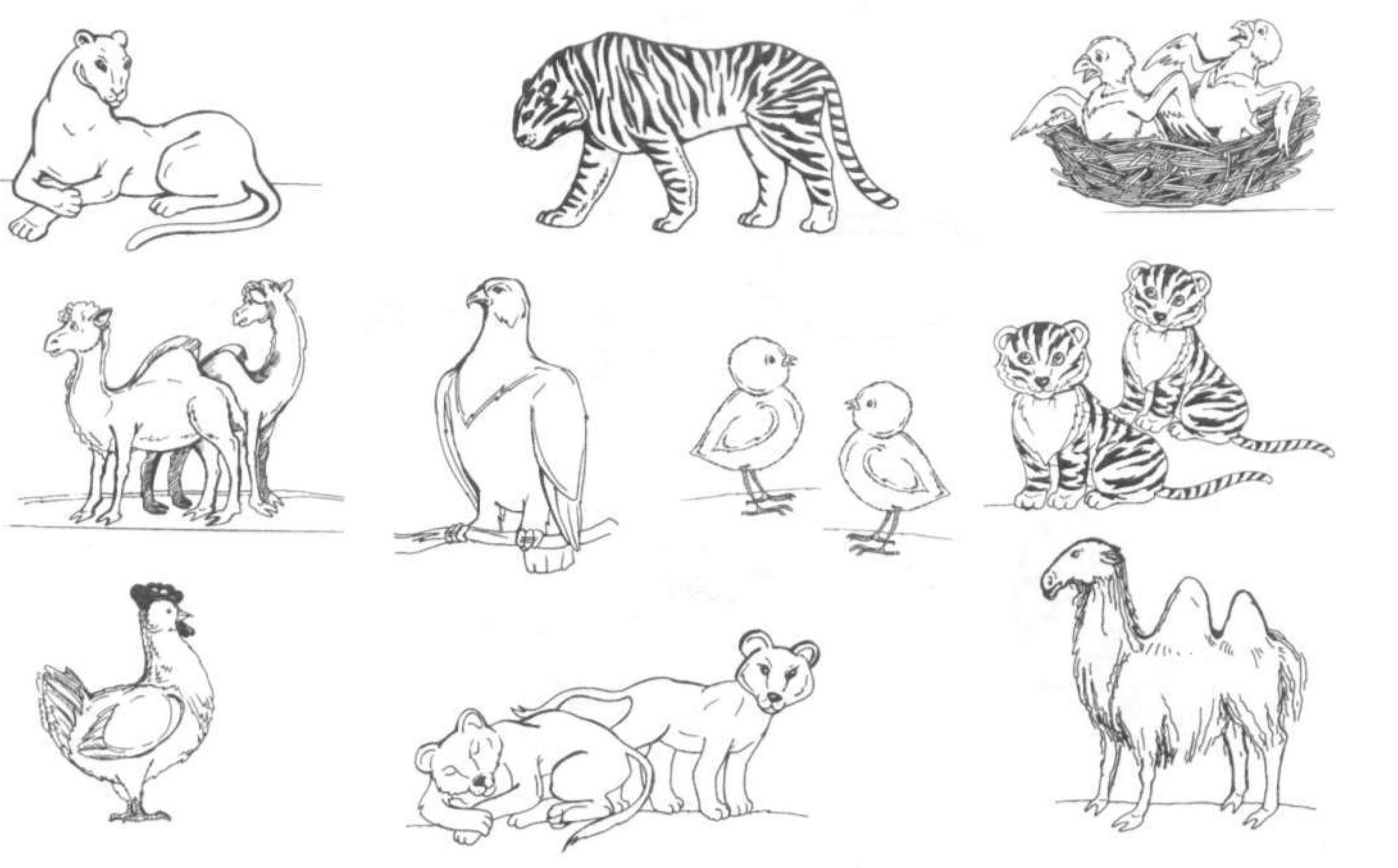 В каждом вагончике «едет» одно слово. Соедини слова так, чтобы получилось предложение: «прицепи» вагончики к паровозу в нужном порядке. Проставь номера вагончиков в каждом предложении.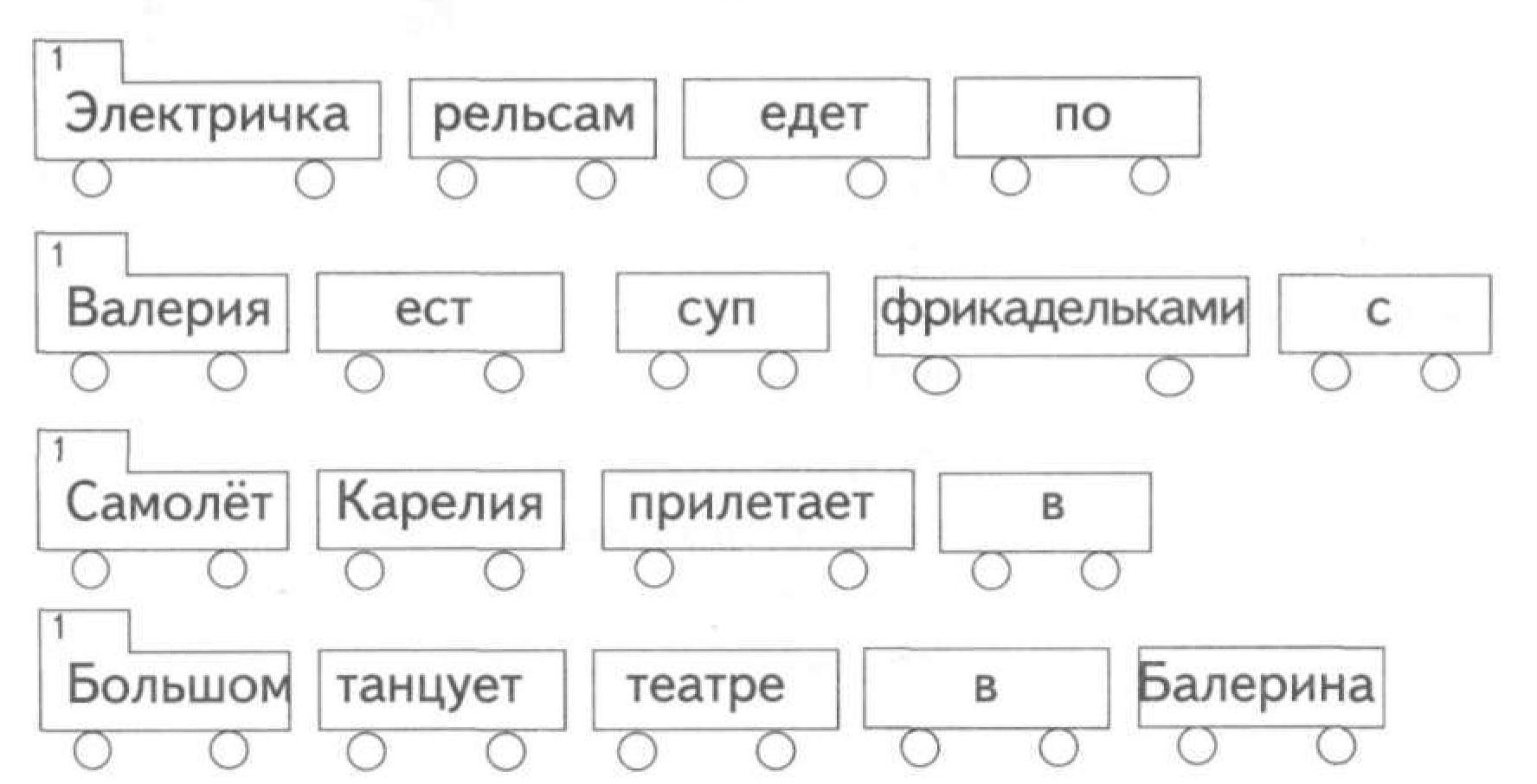 Выучи скороговорку.У кудрявого барашкаРаскрутились вдруг кудряшки.Парикмахер рядом был.Он кудряшки закрутил.Т. КуликовскаяЗанятие 4.Тема: «Звуки Р-Л».Артикуляционная гимнастика. https://www.youtube.com/watch?v=ZqMoCn1fAaE&list=PLdLntLx-Z6N3qRv8Ensv3FbX3xIsgE3rtПомоги Незнайке распределить картинки по корзинкам. 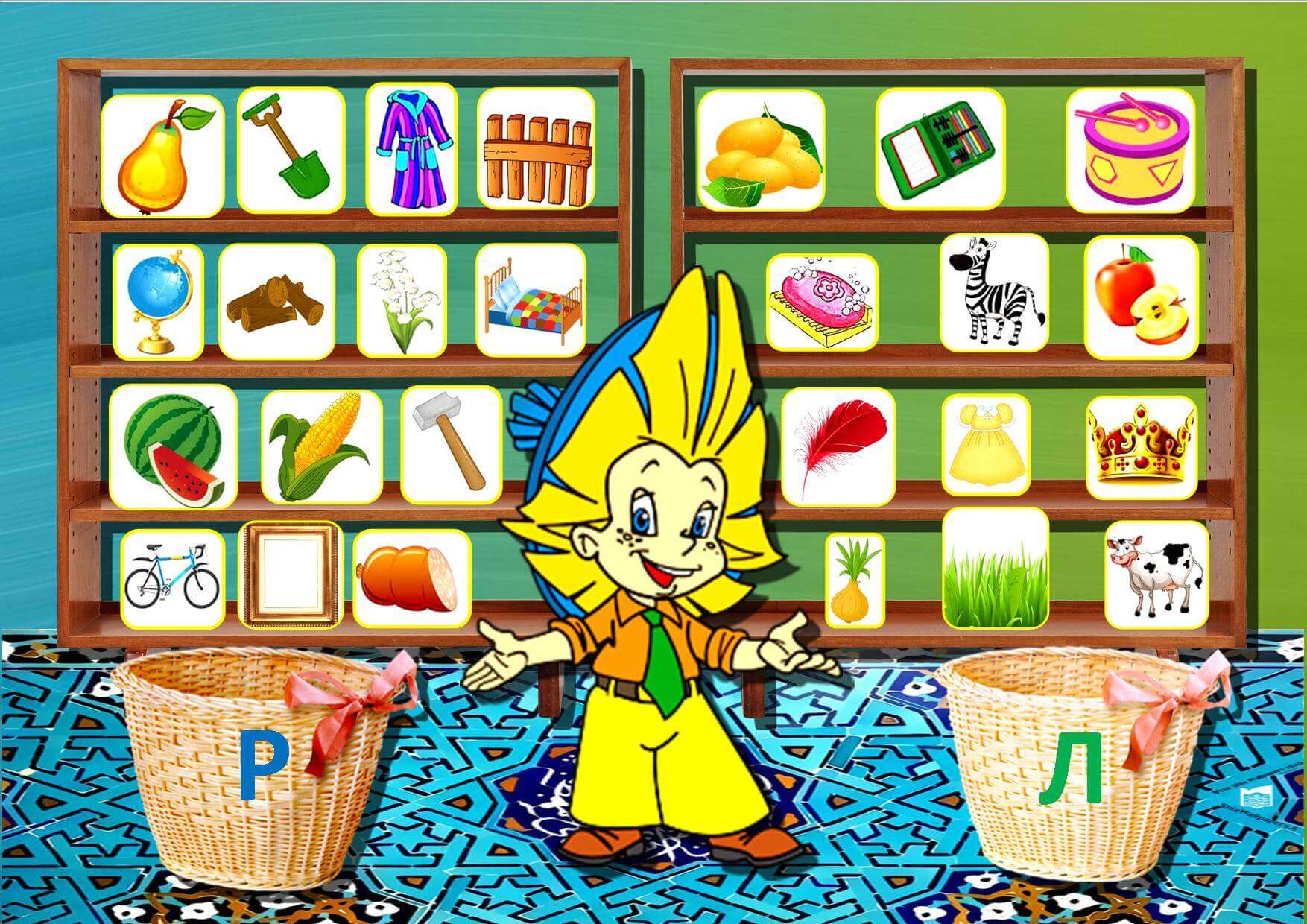 Прочитай текст. Замени картинки словами во время чтения.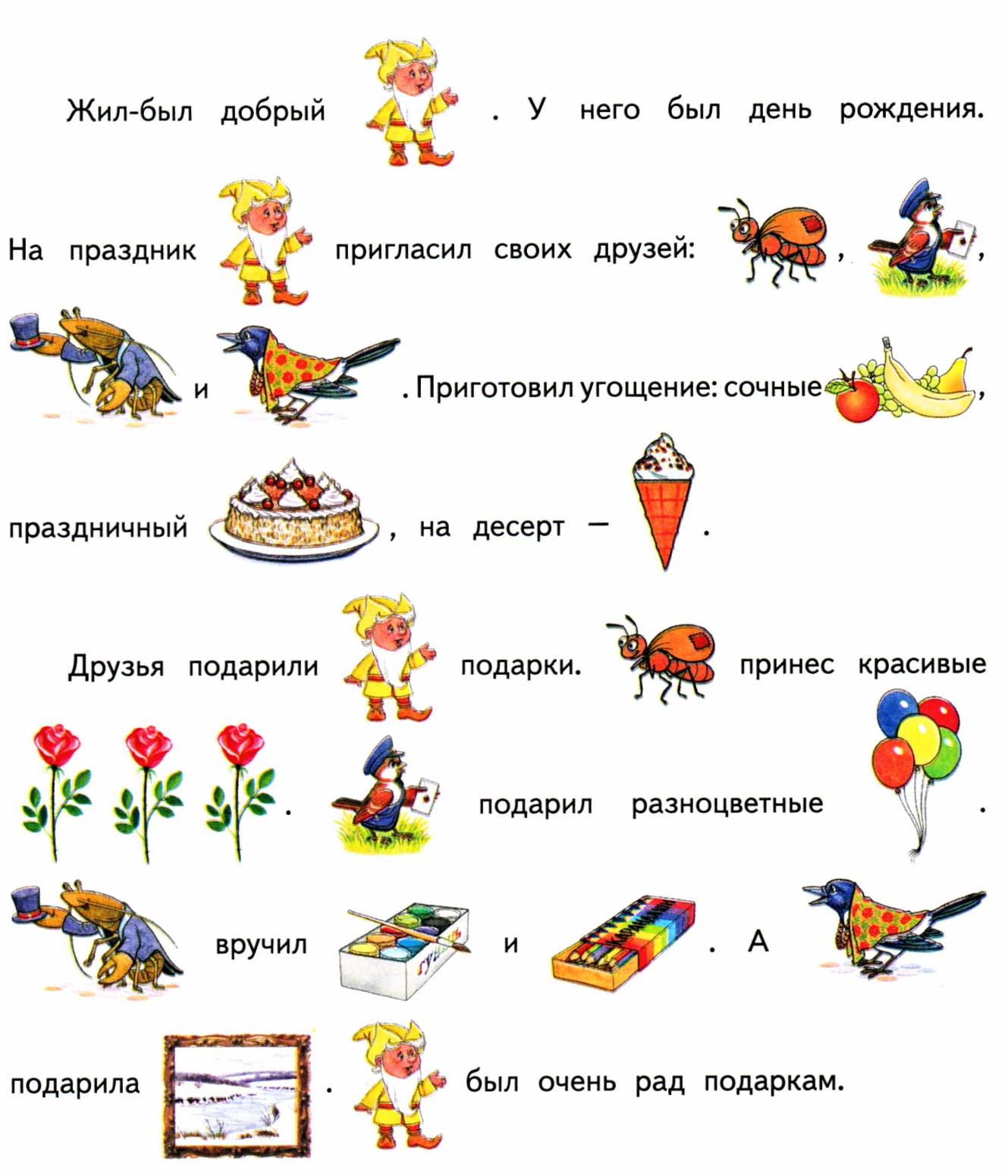 Выучи стихотворение. Обведи рисунок вороны по точкам и раскрась.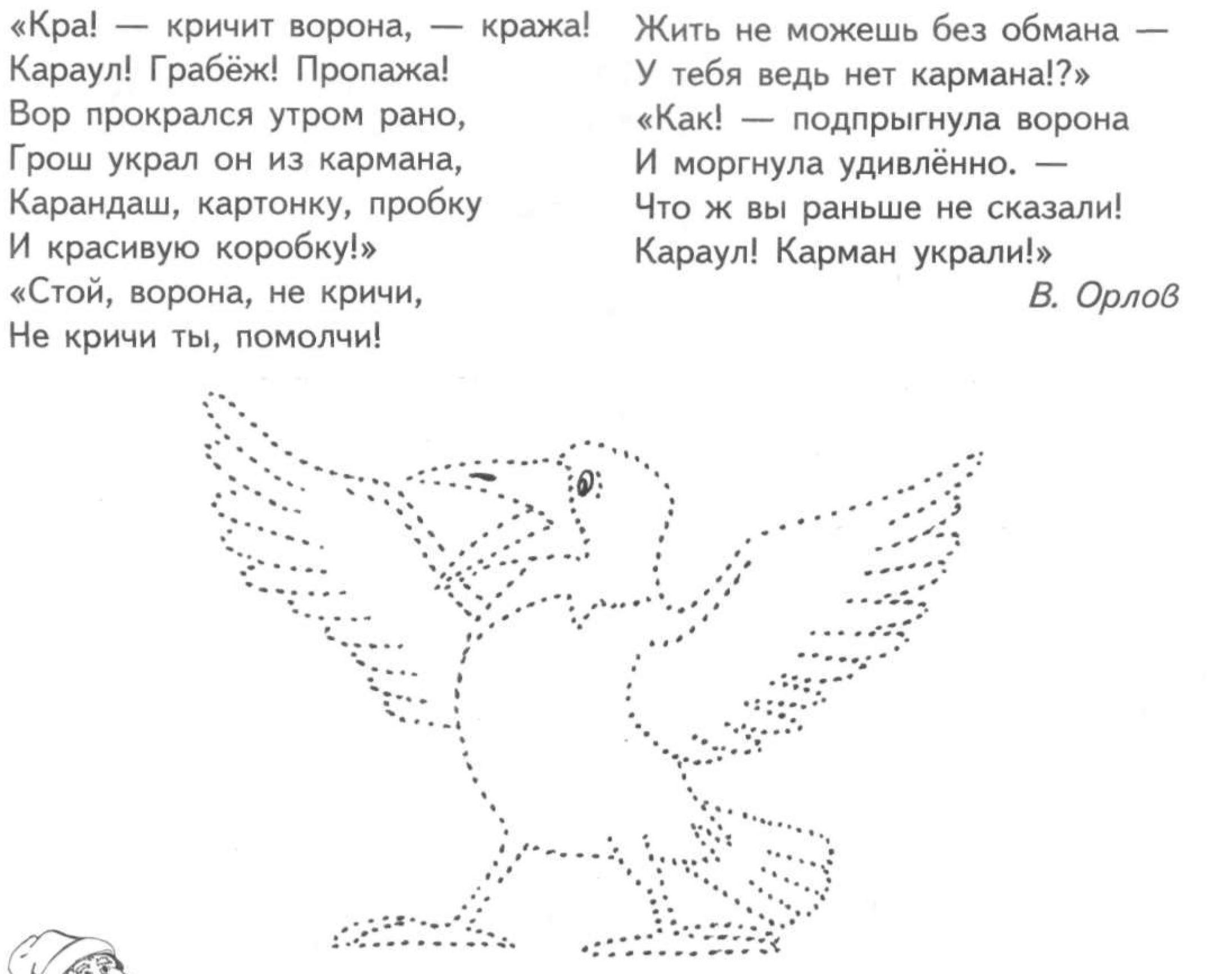 Игра «Чей хвост? Чья голова?».Например: глаз вороны-вороний глаз.Голова вороны-Хвост вороны-Лапы вороны-Крыло вороны- Перо вороны- 